             ҠАРАР                                                                                                        ПОСТАНОВЛЕНИЕ           22 сентябрь 2022й.                                             № 55                22 сентября 2022г.                        О присвоении наименований элементам улично-дорожной сетиРуководствуясь Федеральным законом от 06.10.2003 №131-ФЗ "Об общих принципах организации местного самоуправления в Российской Федерации", Федеральным законом от 28.12.2013 №443-ФЗ "О федеральной информационной адресной системе и о внесении изменений в Федеральный закон "Об общих принципах организации местного самоуправления в Российской Федерации", Правилами присвоения, изменения и аннулирования адресов, утвержденными Постановлением Правительства Российской Федерации от 19.11.2014 №1221, Приказом Минфина России от 05.11.2015 №171н «Об утверждении Перечня элементов планировочной структуры, элементов улично-дорожной сети, элементов объектов адресации, типов зданий (сооружений), помещений, используемых в качестве реквизитов адреса, и правил сокращенного наименования адресообразующих элементов»,  ПОСТАНОВЛЯЮ:1. Присвоить элементам улично-дорожной сети следующие наименования:1.1. Наименование: ЦентральнаяТип: улица Территориальное расположение: Российская Федерация, Республика Башкортостан, Альшеевский муниципальный район, сельское поселение Гайниямакский сельсовет, деревня Айтуган, улица Центральная.1.2. Наименование:ПодгорнаяТип: улица Территориальное расположение: Российская Федерация, Республика Башкортостан, Альшеевский муниципальный район, сельское поселение Гайниямакский сельсовет, деревня Буданьяр, улица Подгорная.1.3. Наименование: ЦентральнаяТип: улица Территориальное расположение: Российская Федерация, Республика Башкортостан, Альшеевский муниципальный район, сельское поселение Гайниямакский сельсовет, деревня Буданьяр, улица Центральная.1.4. Наименование: ЦентральнаяТип: улица Территориальное расположение: Российская Федерация, Республика Башкортостан, Альшеевский муниципальный район, сельское поселение Гайниямакский сельсовет, деревня Иршат, улица Центральная.1.5. Наименование: ЦентральнаяТип: улица Территориальное расположение: Российская Федерация, Республика Башкортостан, Альшеевский муниципальный район, сельское поселение Гайниямакский сельсовет, деревня Тукмакбаш, улица Центральная1.6. Наименование: АкбаяТип: улица Территориальное расположение: Российская Федерация, Республика Башкортостан, Альшеевский муниципальный район, сельское поселение Гайниямакский сельсовет, с.Гайниямак, улица Акбая.1.7. Наименование: ГорькогоТип: улица Территориальное расположение: Российская Федерация, Республика Башкортостан, Альшеевский муниципальный район, сельское поселение Гайниямакский сельсовет, с. Гайниямак, улица Горького.1.8. Наименование: ДемскаяТип: улица Территориальное расположение: Российская Федерация, Республика Башкортостан, Альшеевский муниципальный район, сельское поселение Гайниямакский сельсовет,   с.Гайниямак ,  улица Демская.1.9. Наименование: ЗаречнаяТип: улица Территориальное расположение: Российская Федерация, Республика Башкортостан, Альшеевский муниципальный район, сельское поселение Гайниямакский сельсовет, с. Гайниямак, улица Заречная .2.0. Наименование: МолодежнаяТип: улица Территориальное расположение: Российская Федерация, Республика Башкортостан, Альшеевский муниципальный район, сельское поселение Гайниямакский сельсовет, с. Гайниямак, улица Молодежная .2.1. Наименование: ПодгорнаяТип: улица Территориальное расположение: Российская Федерация, Республика Башкортостан, Альшеевский муниципальный район, сельское поселение Гайниямакский сельсовет, с.Гайниямак, улица Подгорная .2.2. Наименование: ПолеваяТип: улица Территориальное расположение: Российская Федерация, Республика Башкортостан, Альшеевский муниципальный район, сельское поселение Гайниямакский сельсовет, с. Гайниямак, улица Полевая .2.3. Наименование: ПришкольнаяТип: улица Территориальное расположение: Российская Федерация, Республика Башкортостан, Альшеевский муниципальный район, сельское поселение Гайниямакский сельсовет, с. Гайниямак, улица Пришкольная .2.4. Наименование: СадоваяТип: улица Территориальное расположение: Российская Федерация, Республика Башкортостан, Альшеевский муниципальный район, сельское поселение Гайниямакский сельсовет, с. Гайниямак, улица Садовая .2.5. Наименование: СиреневаяТип: улица Территориальное расположение: Российская Федерация, Республика Башкортостан, Альшеевский муниципальный район, сельское поселение Гайниямакский сельсовет, с. Гайниямак, улица Сиреневая .2.6 Наименование: ЦветочнаяТип: улица Территориальное расположение: Российская Федерация, Республика Башкортостан, Альшеевский муниципальный район, сельское поселение Гайниямакский сельсовет, с. Гайниямак, улица Цветочная .2.7. Наименование: ЦентральнаяТип: улица Территориальное расположение: Российская Федерация, Республика Башкортостан, Альшеевский муниципальный район, сельское поселение Гайниямакский сельсовет, с. Гайниямак, улица Центральная .2.8. Наименование: ШоссейнаяТип: улица Территориальное расположение: Российская Федерация, Республика Башкортостан, Альшеевский муниципальный район, сельское поселение Гайниямакский сельсовет, с. Гайниямак, улица Шоссейная .2.9. Наименование: ЯмаковаТип: улица Территориальное расположение: Российская Федерация, Республика Башкортостан, Альшеевский муниципальный район, сельское поселение Гайниямакский сельсовет, с. Гайниямак, улица Ямакова .2. Контроль за исполнением настоящего Постановления оставляю за собой.БАШҠОРТОСТАН  РЕСПУБЛИКАҺЫӘЛШӘЙ РАЙОНЫМУНИЦИПАЛЬ РАЙОНЫНЫҢ            ГӘЙНӘЯМАК   АУЫЛ СОВЕТЫАУЫЛ БИЛӘМӘҺЕХАКИМИӘТЕ(БАШҠОРТОСТАН РЕСПУБЛИКАҺЫӘЛШӘЙ РАЙОНЫГӘЙНӘЯМАК АУЫЛ СОВЕТЫ)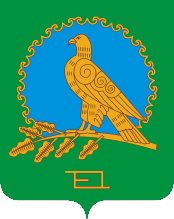               АДМИНИСТРАЦИЯСЕЛЬСКОГО ПОСЕЛЕНИЯГАЙНИЯМАКСКИЙ СЕЛЬСОВЕТМУНИЦИПАЛЬНОГО РАЙОНААЛЬШЕЕВСКИЙ РАЙОНРЕСПУБЛИКИ БАШКОРТОСТАН(ГАЙНИЯМАКСКИЙ СЕЛЬСОВЕТАЛЬШЕЕВСКОГО  РАЙОНАРЕСПУБЛИКИ БАШКОРТОСТАН)Глава сельского поселения:А.И.Усманов.           